09.04.2020 г. История1. Открытие Второго фронта в Европе. Ялтинская конференция 1945 г.: основные решения и дискуссии. Потсдамская конференция. Судьба послевоенной Германии. Решение проблемы репараций. Советско-японская война 1945 г. Итоги Великой Отечественной и Второй мировой войны. 2.Практическая работа №23.Вторая мировая и Великая Отечественная война. Движение Сопротивления в годы Второй мировой войны.Задание:   Прочитайте и законспектируйте лекционный материал, ответте на поставленные вопросы.     Выполненную работу отфотографируйте и пришлите мне  в личные сообщения в группе ЮТК ВКонтакте.ЛЕКЦИЯ.Основные понятия: антигитлеровская коалиция, ленд-лиз, Атлантическая хартия, Декларация Объединенных Наций, Пёрл-Харбор.Основные даты: 14 августа 1941 г., 7 декабря 1941 г., 1 января 1942 г., 30 ноября 1943 г..План изучения нового материала.1.Отношение глав ведущих капиталистических стран к нападению Германии на СССР.2. Создание АГК.3. Ленд-лиз.4. Вопрос об открытие второго фронта. Тегеранская конференция.5.Ялтинская конференция. Потсдамская конференция.6.Советско-японская война 1945 года.7.Итоги Великой Отечественной и Второй мировой войны.1.Вторая мировая война – это война коалиций, одна из которых сложилась до начала войны (Антикоминтерновский пакт), а вторая – Антигитлеровская - в ходе военных действий для совместной борьбы с агрессией.Мы должны проследить процесс складывания Антигитлеровской коалиции, выявить его основы, внутренние противоречия и перспективы, осознать роль Антигитлеровской коалиции в победе над фашизмом.22 июня началась Великая Отечественная война. Отношение к данному событию у лидеров крупнейших держав было различным.Интересы США и Великобритании совпадали в том, чтобы сохранить занятость главных сил немецко-фашисткой Германии на советско-германском фронте, получить, таким образом, дополнительное время для укрепления своей безопасности.Составьте хронологию создания антигитлеровской коалиции.Первым шагом на пути к АГК стало подписание англо-советского соглашения о совместных действиях в войне против Германии – 12 июля 1941 г.Основой АГК стала Атлантическая хартия, которую подписали США и Великобритания во время встречи в июле 1941 г.В Атлантической хартии США и Великобритания подчеркнули, чтоне стремятся к территориальным приобретениям, переделу земли;после окончательного уничтожения нацистской тирании установится мир, который даст возможность всем людям жить, не зная страха, нужды.В сентябре СССР также присоединился к Атлантической хартииВ декабре 1941 года театром военных действий становится Тихоокеанский регион.7 декабря эскадра японских кораблей нанесла удар по военно-морской базе США, располагавшейся на Гавайских островах в бухте Пёрл-Харбор.Таким образом, США становится активным участником II мировой войны.В январе 1942 была подписана Декларация Объединенных Наций (26 стран).Основные положения ДекларацииУпотребить все свои ресурсы, военные и экономические, против тех членов Тройственного пакта и союзных с им государств, с которыми данные правительства находятся в состоянии войны.Сотрудничество с участниками Декларации.Отказ от заключения сепаратного перемирия или мира с противниками.Таким образом, в начале 1942 года была создана антигитлеровская коалиция, основой коалиции была необходимость уничтожения фашизма в мире.Ядро антигитлеровской коалиции составили СССР, США, Великобритания, Китай.Заметную роль играли британские доминионы – Канада, Австралия, Новая Зеландия, Индия. В борьбу с Германией после поражения Франции вступили силы патриотического движения под руководством генерала Шарля де Голля.Прямые вооруженные действия вели 25 государств, в апреле 1945 в состоянии войны в Германией и Японией находились 50 государств.С ноября 1941 года закон США о ленд-лизе распространяется на СССР.Ленд-лиз (англ.- давать взаймы) – это система передачи США взаймы или во временное пользование военной техники, оружия грузовиков, продовольствия, медикаментов странам – союзникам по антигитлеровскойСоветский Союз кроме вооружения получил из США паровозы, вагоны, продовольствие, одежду.Доставка грузов осуществлялась в 1941–1942 гг. по Североатлантическому пути (через Исландию, Норвежское, Баренцево, Белое моря)В дальнейшем были освоены другие менее опасные, но не такие короткие пути поставок грузов в СССР. Тихоокеанский (через Владивосток, Петропавловск-Камчатский), Транссибирский (через Аляску и Чукотку), Трансафриканский (через Индию, Иран, Ирак) (слайд № 8).Роль ленд-лиза по-разному оценивается советскими и западными политологами.Союзники обвиняли СССР в “неблагодарности”, поскольку в своей пропаганде он полностью обходил молчанием иностранную помощь. Со своей стороны Советский Союз подозревал союзников в намерении подменить материальным взносом открытие второго фронта. Так, вторым фронтом в шутку советские солдаты прозвали американскую тушенку.В действительности же поставки позволили советской экономике уменьшить негативные последствия специализации на военном производстве”.Документ №1 Д. Тредгольд. Россия в двадцатом веке.“К концу 1941 г. СССР в результате нацисткой оккупации потерял более чем половину предыдущего производства угля и стали, фактически всё шарикоподшипниковое производство и почти половину своих железных дорог, не говоря уже о сорока процентах своего населения. По этим причинам союзническая помощь носила решающее значение, особенно в 1942–1943 гг. ”.Документ №2. П.Сакун. Ленд-лиз: дела и люди.“Поставки по ленд-лизу составили в среднем 4% произведенной в нашей стране во время войны промышленной продукции. Это сравнительно небольшая доля по отношению к огромным потерям и затратам ССР в войне с гитлеровской Германией. Однако нет сомнения, что ленд-лизовские поставки сыграли немалую роль в нашей победе. Не менее важно было и то, что советский народ знал: он не одинок в смертельной борьбе с фашисткой Германией. Это вселяло дополнительную уверенность в победе над врагом, и в этом смысле значение ленд-лиза, вообще антигитлеровской коалиции неоценимо”.Вопросы к документам.1. Как оцениваются поставки по ленд-лизу исследователями разных стран?2. Какой фактор американской помощи советским народом оценивался достаточно высоко?3. Какие факты позволяют иностранным исследователям говорить о решающем значении поставок по ленд-лизу?Об открытии второго фронта западными державами И.В. Сталин заговорил уже летом 1941 г.“Немцы считают опасность на Западе блефом и безнаказанно перебрасывают с Запада свои силы на Восток, будучи убеждены, что никакого второго фронта на Западе нет и не будет. Немцы считают вполне возможным бить своих противников поодиночке: сначала русских, потом англичан…В течение 1942 года эта проблема обсуждалась на переговорах в Лондоне и Вашингтоне.Советская делегация настаивала на открытии второго фронта в 1942 г. во Франции.Позиция глав США и Великобритании была различной. Рузвельт, в отличие от Черчилля, настроен был положительно.Черчиллю удалось склонить Рузвельта к высадке англо-американских войск в Северной Африке, что не устраивало СССР.В 1943 г. англо-американский десант был ориентирован на Средиземноморье и на Тихоокеанский бассейн.Вопрос об открытии второго фронта стал основным во время встречи глав государств СССР, США, Великобритании в Тегеране.Тегеранская конференция, 28 ноября – 1 декабря 1943 гОсновной вопрос конференции – вопрос об открытии второго фронта.По данному вопросу было принято решение – открыть второй фронт в мае 1944 г. в Северной Франции.На конференции поднимался вопрос об участии СССР в войне против Японии, о судьбе Германии и Польши. Так как вопросы были спорными, единого решения по ним не было принято.Конференция показала единство союзников в главном – добиться полной победы над общим врагом.Подведение итогов.В ходе войны состоялись три конференции глав государств – основных участников Антигитлеровской коалиции.Тегеранская конференция, на которой встретились главы правительств Великобритании – У. Черчилль, США – Ф. Рузвельт и СССР – И. В. Сталин («Большая тройка»), состоялась 28 ноября – 1 декабря 1943 г. На конференции были приняты решения по совместным военным действиям против фашистской Германии, о послевоенном сотрудничестве, об открытии не позднее 1 мая 1944 г. второго фронта в Европе вторжением через Ла-Манш [второй фронт  был открыт в июне 1944 г. (операция «Оверлорд»)]. Обсуждался вопрос о послевоенных границах Польши. Сталин обещал объявить войну Японии после окончания военных действий в Европе.Крымская (Ялтинская) конференция «Большой тройки» проходила 4–11 февраля 1945 г. На конференции были согласованы планы разгрома Германии, условия капитуляции, принципы послевоенного сотрудничества, создания Организации Объединенных Наций (ООН), вопрос о суде над нацистскими преступниками, о послевоенных границах Польши. После окончания войны предполагалось разделить Германию и ее столицу Берлин на зоны оккупации.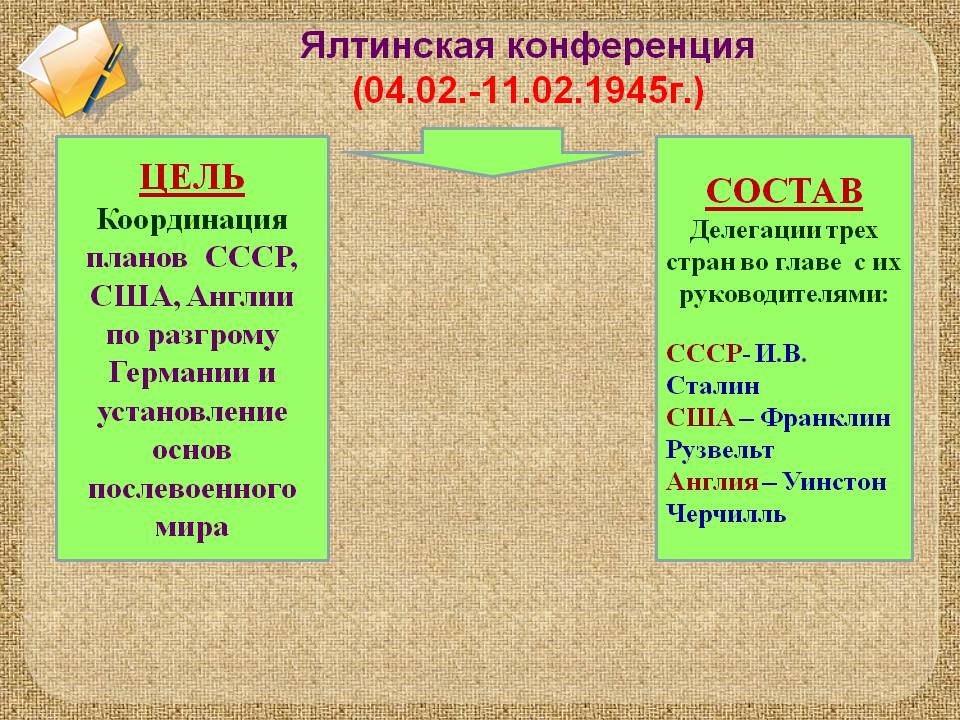 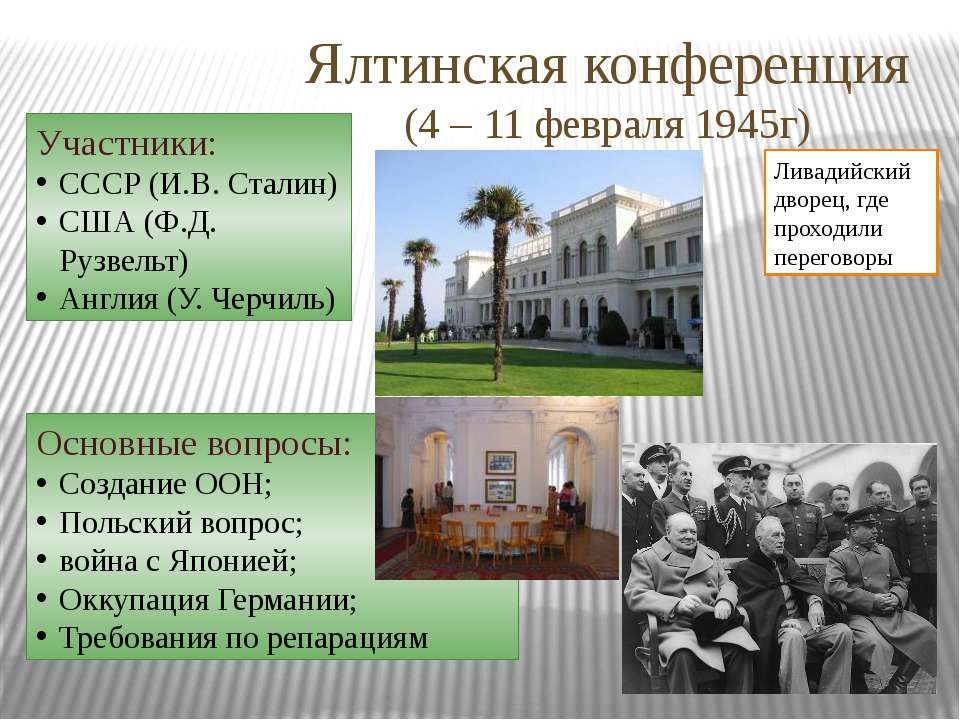 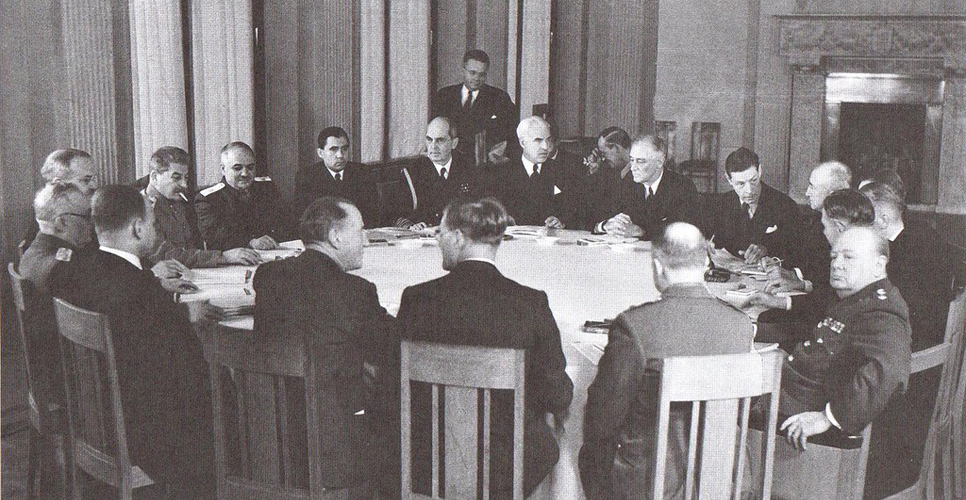 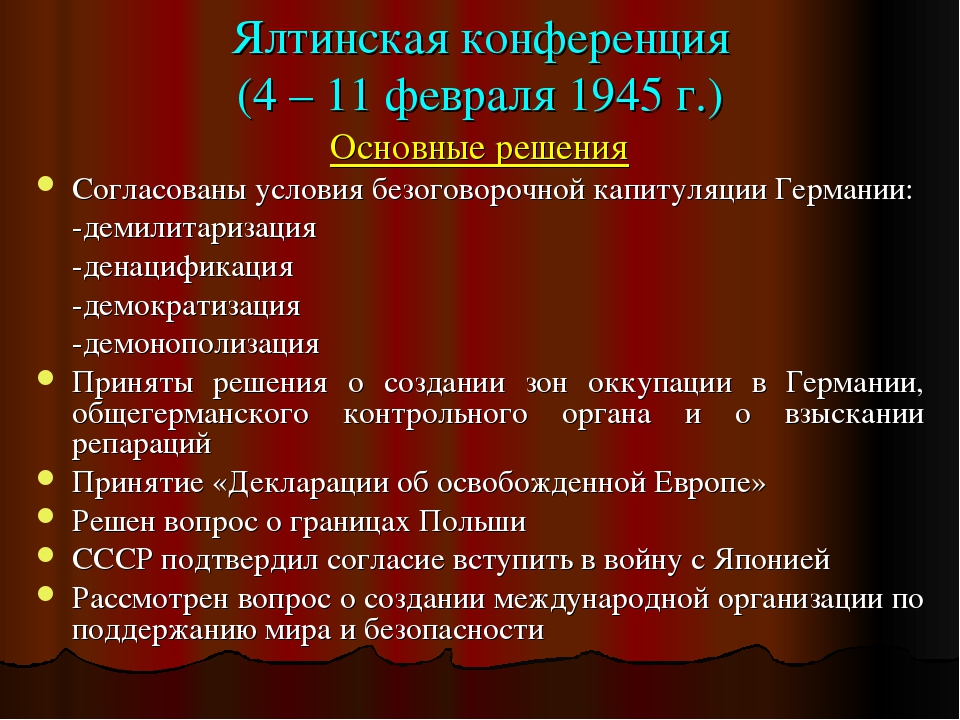 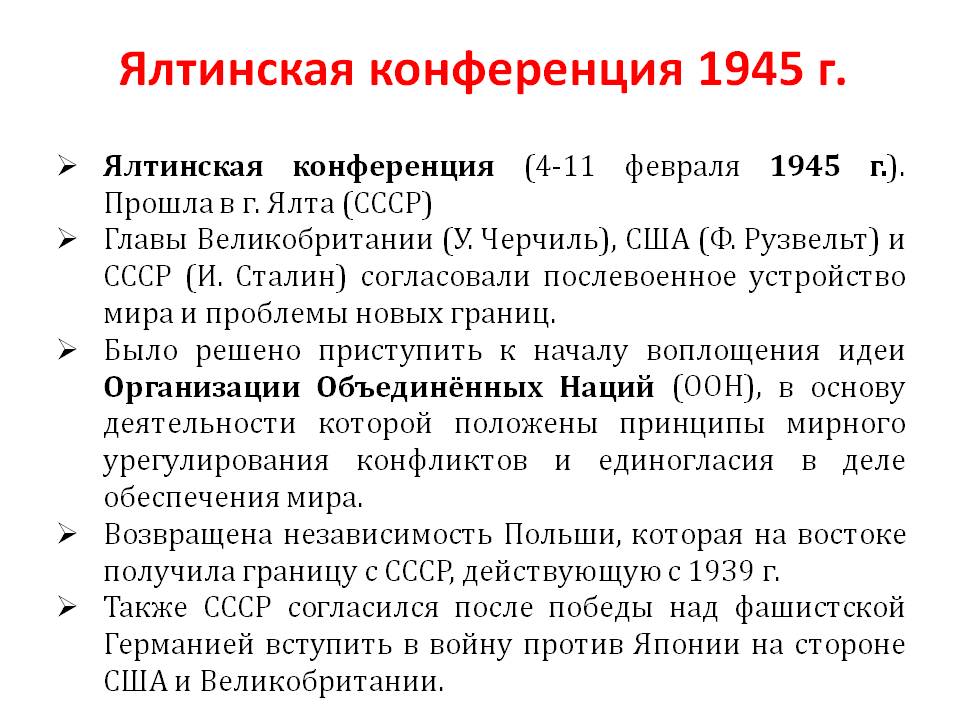 На Берлинской (Потсдамской) конференции (17 июля – 2 августа 1945 г.) встретились Сталин, Г. Трумэн – президент США, К. Эттли – премьер-министр Великобритании. Подтверждены решения Крымской конференции. Провозглашалось устройство Германии на демократической основе. Восточная Пруссия с г. Кенигсбергом передавалась СССР. Утверждались границы Польши, был решен вопрос об уничтожении германских монополий, о суде над главными военными преступниками, о взыскании контрибуции с Германии. Переговоры велись с позиции силы, что создавало предпосылки «холодной войне».6. Советско-японская война (1945 г.)Советско-японская война (1945 г.) – война между СССР и Монголией, с одной стороны, и Японией и Маньчжоу-Го, с другой, проходившая 8 августа – 2 сентября 1945 г. на территории Маньчжурии, Кореи, Сахалина и Курильских островов; составная часть Второй мировой войны. Была вызвана наличием у СССР союзнических обязательств перед партнерами по антигитлеровской коалиции – США и Великобританией, которые с декабря 1941 г. вели войну с Японией, – а также стремлением советского лидера И.В. Сталина улучшить за счет Японии стратегическое положение СССР на Дальнем Востоке. Завершилась разгромом японских войск и общей капитуляцией Японии перед ее противниками по Второй мировой войне.В феврале 1945 г. на Крымской конференции глав ведущих стран антигитлеровской коалиции СССР взял обязательство вступить в войну с Японией через два – три месяца после окончания войны с Германией в Европе. После капитуляции Германии в течение мая – июля 1945 г. на Дальний Восток и в Монголию были переброшены из Европы крупные силы советских войск, резко усиливших развернутую там ранее группировку. Еще 5 апреля СССР денонсировал советско-японский пакт о нейтралитете, заключенный в апреле 1941 г., а 8 августа 1945 г. объявил Японии войну.Советский план войны предусматривал проведение стратегической наступательной операции в Маньчжурии (входившей в состав созданного японцами марионеточного государства Маньчжоу-Го) с целью разгрома развернутых там Квантунской армии японцев и войск Маньчжоу-Го, наступательной операции на Южном Сахалине и операций по овладению Курильскими островами и рядом портов принадлежавшей Японии Кореи. Замысел Маньчжурской стратегической наступательной операции предусматривал нанесение ударов по сходящимся направлениям силами трех фронтов – Забайкальского из Забайкалья и Монголии, 2-го Дальневосточного из Приамурья и 1-го Дальневосточного из Приморья, – рассечение японской группировки и выход советских войск в центральные районы Маньчжурии.9 августа 1945 г. СССР начал военные действия против Японии.Войска Забайкальского фронта (Маршал Советского Союза Р.Я. Малиновский) овладели Хайларским укрепленным районом, а главными силами преодолели хребет Большой Хинган и вышли на Маньчжурскую равнину. Советско-монгольская группировка, действовавшая на правом крыле фронта, развернула наступление на Калган (Чжанцзякоу) и Долоннор, отрезая Квантунскую армию (генерал О. Ямада) от японских войск, оперировавших в Северном Китае.Войска 1-го Дальневосточного фронта (Маршал Советского Союза К.А. Мерецков), наступая навстречу Забайкальскому фронта, прорвали укрепленные районы японцев на границах Приморья и Маньчжурии и отразили в районе Муданьцзяна японский контрудар. Группировка, действовавшая на левом крыле фронта вступила на территорию Кореи, а Тихоокеанский флот высадил десанты, занявшие северокорейские порты Юки, Расин и Сейсин.Войска 2-го Дальневосточного фронта (генерал армии М.А. Пуркаев), действовавшие вместе с Амурской военной флотилией на вспомогательном стратегическом направлении, форсировали Амур и Уссури, прорвали укрепленные районы японцев, преодолели хребет Малый Хинган и продвигались на Цицикар  и Харбин.14 августа руководство Японии приняло решение капитулировать, но войскам Квантунской армии приказ о капитуляции был отдан только 17 августа, а капитулировать они начали только 20-го. Поскольку приказу подчинились не все, военные действия продолжались.Теперь уже не только Забайкальский, но и 1-й Дальневосточный фронт, преодолев Восточно-Маньчжурские горы, вышел своими главными силами на Маньчжурскую равнину. Его войска развернули наступление на Харбин и Гирин (Цзилинь), а главные силы войск Забайкальского фронта – на Мукден (Шэньян), Чаньчунь и Порт-Артур (Люйшунь). 18 – 19 августа советские воздушные десанты овладели крупнейшими центрами Маньчжурии – Харбином, Гирином, Чаньчунем и Мукденом, а 22 августа – военно-морской базой Порт-Артур и портом Дайрен (Дальний).Войска 2-го Дальневосточного фронта при поддержке высадившего ряд морских десантов Тихоокеанского флота 16 – 25 августа заняли южную часть острова Сахалин, а 18 августа – 1 сентября – Курильские острова. Войска 1-го Дальневосточного фронта заняли северную половину Кореи.2 сентября 1945 г. был подписан акт о капитуляции Японии – формально завершивший военные действия. Однако отдельные боестолкновения с не пожелавшими капитулировать отрядами японцев продолжались до 10 сентября.Мирный договор между СССР и Японией, который бы формально завершил войну, подписан так и не был. 12 декабря 1956 г. вступила в силу советско-японская декларация, объявившая состояние войны между двумя странами прекращенным.Фактическим результатом войны стало возвращение в состав СССР отторгнутого в 1905 г. Японией у России южного Сахалина, присоединение принадлежавших Японии с 1875 г. Курильских островов и возобновление Советским Союзом арендных прав на Квантунский полуостров с Порт-Артуром и Дальним (уступленных Россией Японии в 1905 г.).7. Итоги Великой Отечественной и Второй мировой войны. 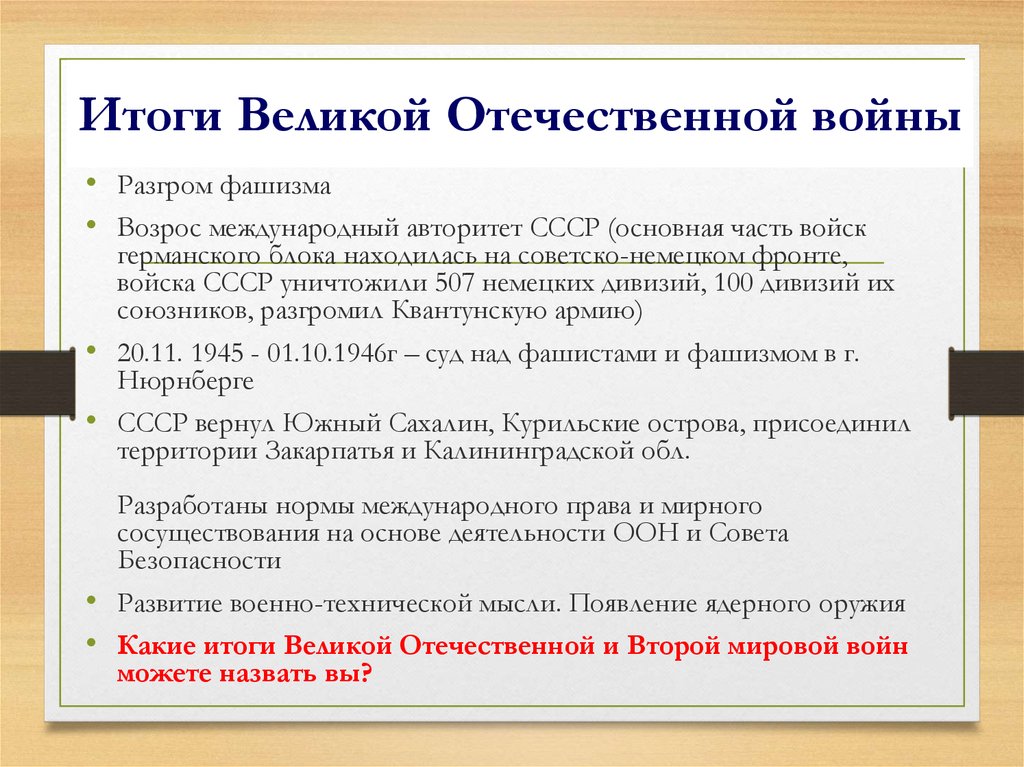 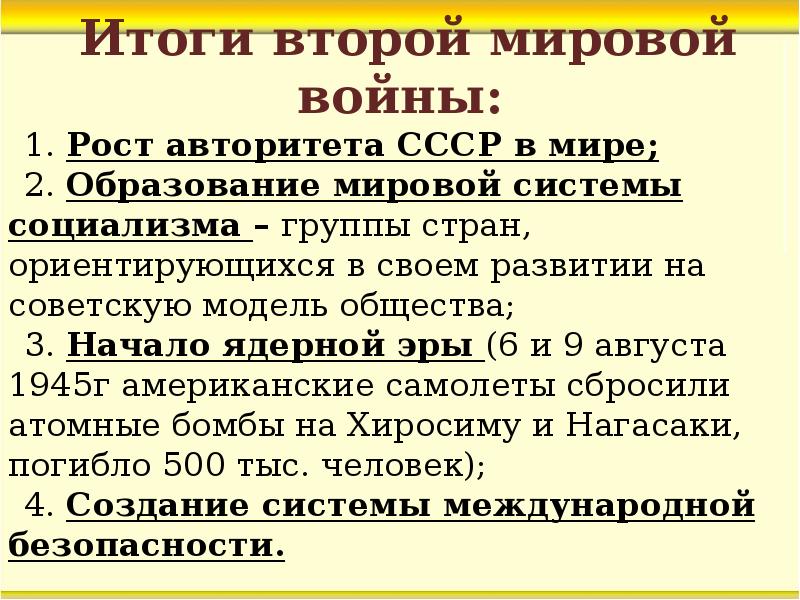 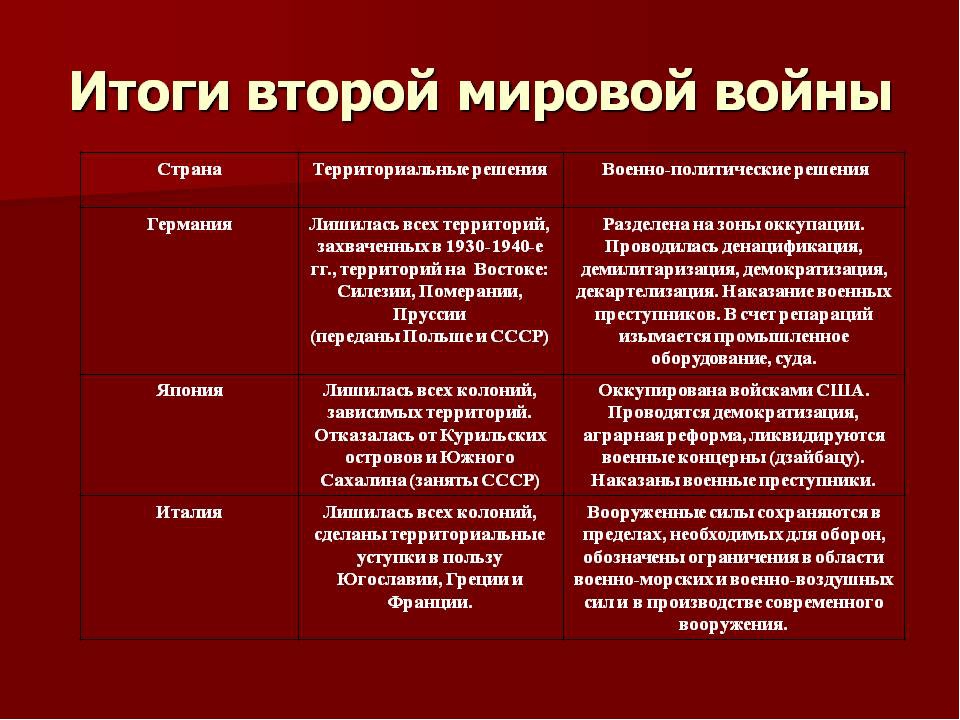 2. Практическое занятие №24.Тест по теме «Великая Отечественная война»Вариант 1А1. В 1939 г. в состав СССР вошла:1) Белоруссия 2) Армения 3) Западная Украина 4) Дальневосточная республикаА2. К чему привела советско-финляндская война?1) к поражению СССР в войне2) к получению СССР выхода в Балтийское море3) к исключению СССР из Лиги наций4) к созданию системы коллективной безопасностиА3. Когда был подписан договор, о котором идет речь в отрывке?Сталин заключил пакт с Германией для того, чтобы подтолкнуть Гитлера к нападению на Польшу, хорошо зная, что Англия и Франция выступят на ее стороне. После предположительной победы Германии над Польшей Россия... будет спокойно глядеть, как Германия, воюя с западными державами, исчерпает свои силы, чтобы затем в подходящий момент бросить всю мощь Красной армии на дальнейшую большевизацию Европы.1) в 1933г. 3) в1939г. 2) в1937г. 4) в1941г.А4. Как назывался гитлеровский план нападения на СССР?1) «Ост» 3) «Тайфун» 2) «Вест» 4) «Барбаросса»А5. К чему привело заключение договоров о взаимной помощи с Эстонией, Латвией и Литвой?1) к созданию линии Маннергейма 2) к созданию Антикоминтерновского пакта3) к началу советско-финляндской войны 4) к подчинению этих государств СССР6. Вторая мировая война началась:А) 1 августа 1937г. Б) 23 августа 1939г. В) 1 сентября 1939г. Г) 22 июня 1941г.7. Какое событие принятии считать началом Второй мировой войны?А) нападение Германии на Чехословакию;                     Б) нападение Германии на Польшу;
В) нападение СССР на Финляндию.                               Г) захват СССР Западной Украины8. Какую войну  хотел провести Гитлер по плану ?А) продолжительную Б) молниеносную В) героическую9. Кто руководил действиями фронтов Красной Армии?А) Сталин И.В. Б) Курчатов И.В. В) Ленин В.И.10. С чем столкнулось германское командование при нападении на Советский Союз?А) страх, паника Б) героизм, мужество советских солдат В) равнодушие, безразличие11. План «Барбаросса», разработанный гитлеровским военным командованием, предусматривал разгром СССР в течение:А) трех недель; Б) десяти недель; В) трех месяцев.12. Период Великой Отечественной войны, длившийся с 22 июня 1941 г. по 18 ноября 1942 г. называют:А) оборонительным; Б) завершающим; В) периодом коренного перелома в ходе войны; Г) особым.13.19 января 1942г.-2 февраля 1943г.- даты:А) Битва под Москвой; Б) Сталинградская битва; В) Курская битва; Г) Битва за Кавказ14. Великая Отечественная война проходила с:А) 22июля 1939 по 8 мая 1945г.  Б) 22 июня 1941г. по 9 мая 1945г.  В) 5 мая 1941г. по 5 июня 1945г.15. План «Барбаросса», разработанный гитлеровским военным командованием, предусматривал разгром СССР в течение:А) трех недель; Б) десяти недель; В) трех месяцев.16. Самое крупное танковое сражение в годы войны было под:А) Березино Б) Прохоровкой В) Бородино Г) КотельниковоЧасть В.В1. Как называется отказ одной из сторон выполнять договор?____________________________________________________________В2.Дайте определения:А) Блицкриг Б) ОккупацияВ3. Приведите в соответствиеЧасть С-1Из «Истории Второй мировой войны». Великобритания, 1969 год:«За эти четыре года Красная армия, боевая подготовка и высший командный состав которой в начале войны были откровенно слабыми, превратилась в самую грозную сухопутную армию мира; за одиннадцать месяцев до высадки союзников во Францию она обратила в бегство немецкие войска и гнала их без передышки почти целых два года, заставила силой оружия капитулировать всех сателлитов Германии, освободила многих из её жертв и в конце войны водрузила Красное знамя Победы в самой столице «третьего рейха»…Германия, выступившая во главе с Гитлером в крестовый поход против коммунизма, лежала поверженная, разбитая в прах, в первую очередь усилиями Красной Армии, а Советский союз стал ведущей державой в Европе. Теперь уже ни один важный европейский вопрос нельзя будет решить без советского участия, как это было сделано каких – то шесть с половиной лет назад в Мюнхене. Из отлученной страны, которую можно было игнорировать и высокомерно обидеть, советский Союз вырос в величайшую военную державу мирового значения».С. 1. Признается ли английскими историками решающая роль СССР и Красной Армии в победе над нацистской Германией? Ответ обоснуйте.С. 2. Отличается ли эта оценка роли СССР и Красной армии в войне, сделанная столько лет назад, от оценок советских историков и историков современной России? Ответ обоснуйте.С. 3. Можно ли говорить о какой – либо фальсификации английскими историками роли СССР и его вооруженных сил в победе над фашизмом? Ответ обоснуйте.Тест по теме: ««Великая Отечественная война»Вариант 2А1. В 1940 г. в состав СССР вошла:1) Левобережная Украина 2) Грузия 3) Молдавия 4) РСФСРА2. Причиной советско-финляндской войны стало стремление СССР:1) выйти к берегам Балтики 2) присоединить территорию Литвы3) создать систему коллективной безопасности4) отодвинуть государственную границу от ЛенинградаА3. Когда был составлен документ, о котором говорится в отрывке из сочинения современного историка?Договор сопровождал секретный протокол, фото- копия которого была позже обнаружена в Германии... но существование которого в СССР тем не менее отрицалось вплоть до лета 1989 г. Протокол разграничивал сферы влияния сторон в Восточной Европе.1) в 1933 г. 2) в 1937г. 3) в 1939г. 4) в 1941г.А4. Кто руководил советской делегацией на переговорах с Германией в 1939—1940 ?1) М. Литвинов 2) Л. Троцкий 3) В. Молотов 4) К. ВорошиловА5. Что показала советско-финляндская война?1) слабость советских вооруженных сил 2) мощь советского ядерного оружия3) необходимость подписания советско-германского Пакта о ненападении4) важность использования в бою конницы6. Германия напала на СССР:А) 22 июня 1941 г. Б) 22 июля 1941 г. В) 1 сентября 1941 г. Г) 9 мая 1941г7. Как назывался план нападения на СССР, который разработала Германия?А) план «Тайфун». Б) план «Ост» В) план «Барбаросса» Г) план «Вест»8. Период Великой Отечественной войны, длившегося с 19 ноября 1943г. до конца 1943 г. называется:А) оборонительным; Б) завершающим; В) периодом коренного перелома; Г) особым.9. Блокада Ленинграда началась:А) в сентябре 1941 г. Б) в ноябре 1941 г. В) в августе 1942 г10. Битва за Москву проходила:А) 30 сентября - 4 декабря 1941 г. Б) 30 сентября - 23 октября 1941 г. В) 2 сентября - 17 декабря 1941 г.11. В итоге победы советских войск под Москвой:А) был сорван план молниеносной войны против СССРБ) распалась гитлеровская коалиция В) немецкие войска начали отступать на всех основных направлениях12. Коренной перелом в ходе Великой Отечественной войны означает:А) вступление в войну против Германии западных союзников СССРБ) переход стратегической инициативы к советскому командованиюВ) перенос боевых действий на территорию Германии.13. Какая из битв Великой Отечественной относится к периоду коренного перелома:А) оборона Севастополя; Б) битва под Москвой; В) Сталинградская; Г) битва за Берлин14. Какую войну  хотел провести Гитлер по плану ?А) продолжительную Б) молниеносную В) героическую15. Кто руководил действиями фронтов Красной Армии?А) Сталин И.В. Б) Курчатов И.В. В) Ленин В.И.16. Период Великой Отечественной войны, длившийся с 22 июня 1941 г. по 18 ноября 1942 г. называют:А) оборонительным; Б) завершающим;В) периодом коренного перелома в ходе войны; Г) особым.Часть В.В1. Растянутый вглубь порядок построения войск называется ___________ системой обороны.В2.Дайте определения:А) Коалиция Б) ТылВ3. Приведите в соответствиеЧасть С-1Из книги воспоминаний К. К. Рокоссовского «Солдатский долг»:«Тяжелые годы пережила наша Родина. В этой войне решалась судьба каждого из нас. Советские люди понимали это, и по зову партии поднялись все, как один, на защиту своего социалистического Отечества… И война стала всенародной. Преданность и любовь к своему народу проявлялась в бесчисленных подвигах на поле брани. Героями становились миллионы. Солдаты стояли насмерть на своих рубежах, грудью бросались на амбразуры вражеских дотов, летчики и танкисты, не задумываясь, шли на таран. Героями были все – и те, кто устремлялся в атаку сквозь стену огня. И те, кто под снарядами строил мосты и тянул провод к командным пунктам. Слава вам, чудесные советские люди!…. Доблесть фронтовиков подкреплялась и вдохновлялась трудовой доблестью рабочих и колхозников, интеллигенции, наших героических женщин, молодежи.Это они, миллионы неутомимых тружеников, ковали оружие для фронта, кормили и одевали солдат, согревали своей заботой, теплом своих сердец».С.1. Какие патриотические качества советских людей отмечает К. К. Рокоссовский?С.2. Исходя из размышлений К. К. Рокоссовского, сделайте вывод: каков основной и главный источник победы советского народа над агрессором?С.3. В словах К. К. Рокоссовского звучит некоторая патетика (пафос). Как вы считаете оправдана ли она? Ответ поясните.ПЕРЕЧЕНЬ ИСПОЛЬЗУЕМЫХ УЧЕБНЫХ ИЗДАНИЙ, ИНТЕРНЕТ-РЕСУРСОВ, ДОПОЛНИТЕЛЬНОЙ ЛИТЕРАТУРЫОсновные источники:Артемов В. В. Лубченков Ю. Н. История. Учебник для студентов средних профессиональных учебных заведений. – М. : 2014 Артемов В. В. Лубченков Ю. Н. История для профессий и специальностей технического, естественно-научного, социально-экономического профилей. В 2-х ч. – М.: 2014 Сахаров А.Н., Загладин Н.В История (базовый уровень) 10 кл. Русское слово.Загладин Н.В., Петров Ю.А История (базовый уровень) 11 кл. Русское слово.Дополнительные источники:Всемирная история в 25 томах. – М., 1995. Анисимов Е.В. Женщины на российском престоле. СПб., 1994. Гумилев Л.Н. От Руси до России. – М. Айрис – пресс, 2002.Карамзин Н.М. История государства Российского. – М. 1990. Киселев Е.И. история Отечества: термины, понятия, персоналии. – Н Новгород: ВВАГС, 2000.Ключевский В.О. Исторические портреты. Деятели исторической мысли. – М., 1990. Орлов А.С., Георгиев В.А., Георгиева Н.Г. История России с древнейших времен до наших дней. – М., «Проспект», 2000. Паранин А.С. Россия в циклах мировой истории.- М., 1999. Смирнов Д. Нижегородская старина. Нижегородские были. – Н. Новгород, 1995. Интернет-ресурсы:http://www.gumer.info/ — Библиотека Гумер. http://www.hist.msu.ru/ER/Etext/PICT/feudal.htm — Библиотека Исторического факультета МГУ. http://www.plekhanovfound.ru/library/ — Библиотека социал-демократа. http://www.bibliotekar.ru — Библиотекарь. Ру: электронная библиотека нехудожественной литературы по русской и мировой истории, искусству, культуре, прикладным наукам. http://gpw.tellur.ru/ — Великая Отечественная: материалы о Великой Отечественной войне. http://ru.wikipedia.org — Википедия: свободная энциклопедия. http://ru.wikisource.org/ — Викитека: свободная библиотека. http://www.wco.ru/icons/ — виртуальный каталог икон. http://militera.lib.ru/ — военная литература: собрание текстов.httр://сепtеr.fio.ru/som/getblob.asp/ — всемирная история для школьников. http://world-war2.chat.ru/ — Вторая Мировая война в русском Интернете. http://www.ostu.ru/personal/nikolaev/index.html — Геосинхрония: атлас всемирной истории. httр://www.kulichki.com/~gumilev/HE1 — Древний Восток httр://www.hе1lаdоs.гu — Древняя Греция http://www.old-rus-maps.ru/ — европейские гравированные географические чертежи и карты России, изданные в XVI—XVIII столетиях. http://biograf-book.narod.ru/ — избранные биографии: биографическая литература СССР. http://www.magister.msk.ru/library/library.htm — Интернет-издательство «Библиотека»: Электронные издания произведений и биографических и критических материалов. http://intellect-video.com/russian-history/ — история России и СССР: онлайн-видео. http://www.historicus.ru/ — Историк: общественно-политический журнал. http://history.tom.ru/ — история России от князей до Президента http://statehistory.ru — История государства. http://www.kulichki.com/grandwar/ — «Как наши деды воевали»: рассказы о военных конфликтах Российской империи. http://www.raremaps.ru/ — коллекция старинных карт Российской империи. http://old-maps.narod.ru/ — коллекция старинных карт территорий и городов России. http://www.lectures.edu.ru/ — лекции по истории для любознательных. http://mifologia.cjb.net — мифология народов мира. http://www.krugosvet.ru/ — онлайн-энциклопедия «Кругосвет». http://liber.rsuh.ru/section.html?id=1042 — оцифрованные редкие и ценные издания из фонда Научной библиотеки. http://www.august-1914.ru/ — Первая мировая война: Интернет-проект. http://9may.ru/ — проект-акция: «наша Победа. День за днём». http://www.temples.ru/ — проект «Храмы России». http://radzivil.chat.ru/ — Радзивиловская летопись с иллюстрациями. http://www.borodulincollection.com/index.html — раритеты фотохроники СССР: 1917—1991 гг. (коллекция Льва Бородулина). http://www.rusrevolution.info/ — революция и Гражданская война: Интернет-проект. http://www.istrodina.com/ — Родина: российский исторический иллюстрированный журнал. http://all-photo.ru/empire/index.ru.html — Российская империя в фотографиях. http://fershal.narod.ru/ — российский мемуарий.http://www.avorhist.ru/ — Русь Древняя и Удельная. http://memoirs.ru/ — русские мемуары: Россия в дневниках и воспоминаниях. http://www.scepsis.ru/library/history/page1/ — Скепсис: научно-просветительский журнал. http://www.arhivtime.ru/ — следы времени: Интернет-архив старинных фотографий, открыток, документов. http://www.sovmusic.ru/ — советская музыка. http://www.infoliolib.info/ — университетская электронная библиотека Infolio. http://www.hist.msu.ru/ER/Etext/index.html — электронная библиотека Исторического факультета МГУ им. М. В. Ломоносова http://www.history.pu.ru/elbib/ — электронная библиотека исторического факультета СПбГУ. http://ec-dejavu.ru/ — энциклопедия культур DеjаVu.1.25 августа-22 декабря 1943АРазгром фашистов под Москвой2.2 февраля 1943г.БТанковое сражение под Прохоровкой3.23 августа 1943гВПрорыв блокады Ленинграда4.5 августа 1943г.ГКонтрнаступление под Сталинградом5.15 июля 1942г.ДНачало Курской битвы6.5 июля 1943г.ЕОкончание Сталинградской битвы7.январь 1943гЖОсвобождение Орла и Белгорода8.12 июля 1943 г.ЗОсвобождение г. Харькова9.декабрь 1941г.ИПервый салют1019-20 ноября 1942г.КСражение за Днепр123456789101.25 августа-22 декабря 1943АРазгром фашистов под Москвой2.2 февраля 1943г.БТанковое сражение под Прохоровкой3.23 августа 1943гВПрорыв блокады Ленинграда4.5 августа 1943г.ГКонтрнаступление под Сталинградом5.15 июля 1942г.ДНачало Курской битвы6.5 июля 1943г.ЕОкончание Сталинградской битвы7.январь 1943гЖОсвобождение Орла и Белгорода8.12 июля 1943 г.ЗОсвобождение г. Харькова9.декабрь 1941г.ИПервый салют1019-20 ноября 1942г.КСражение за Днепр12345678910